Matematika 7. třída – 11. 5.Posílám kontrolu minulého úkolu a včerejší zápis: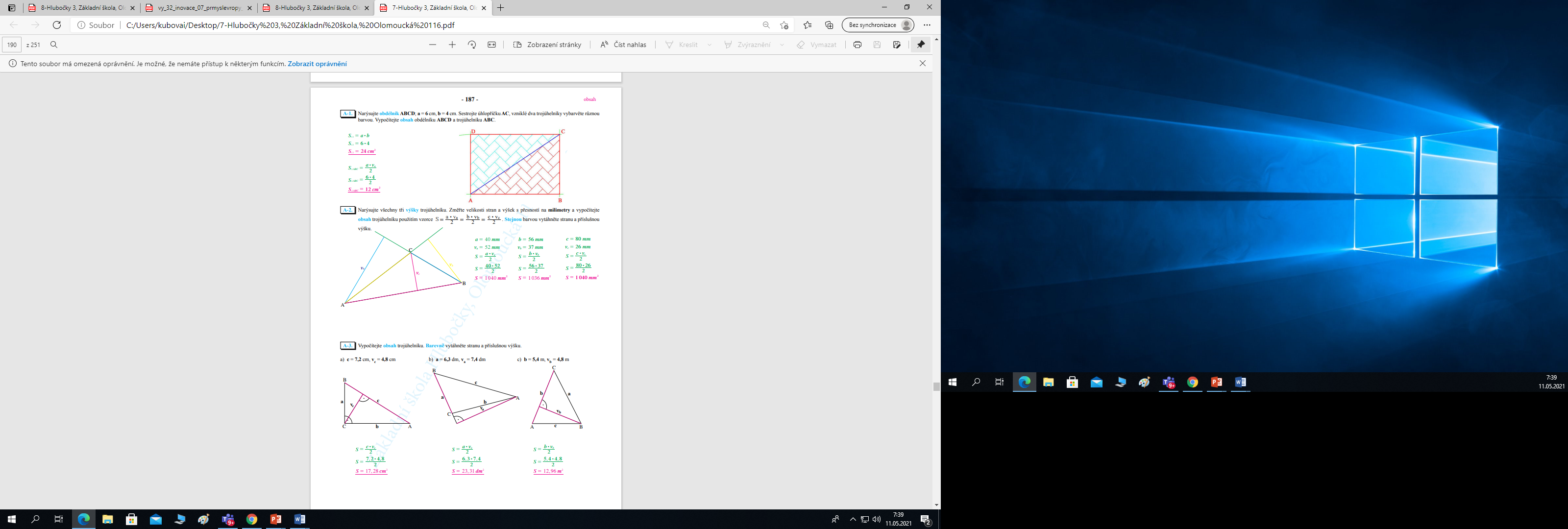 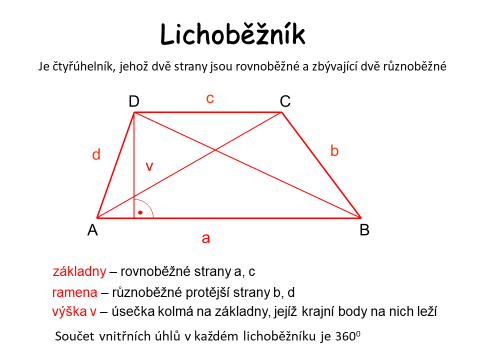 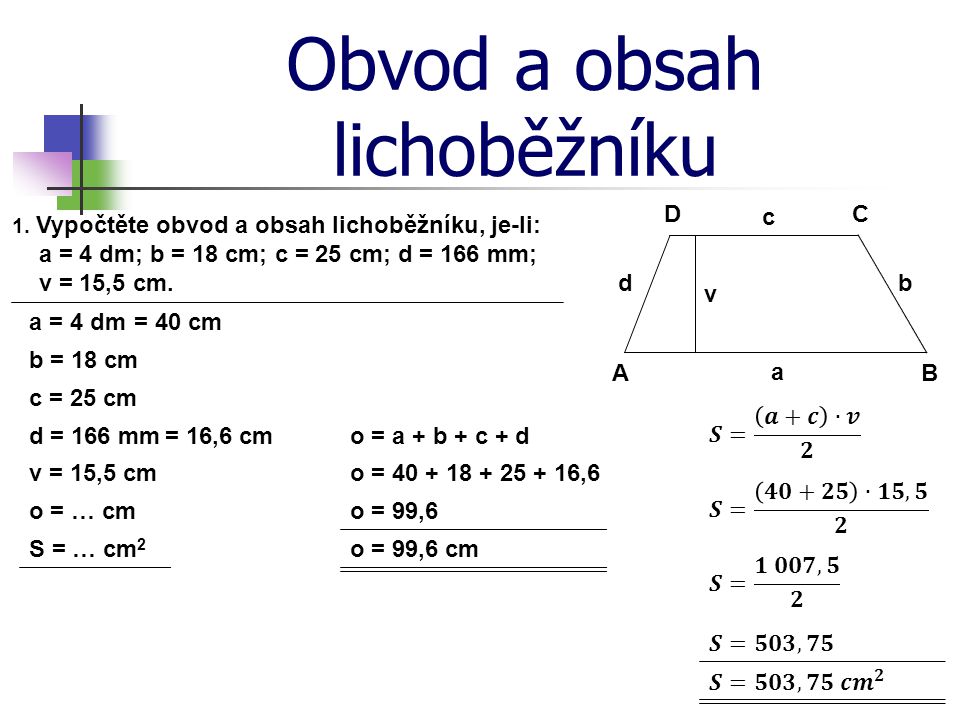 